             «УТВЕРЖДАЮ»Командор яхт-клуба «Балтиец»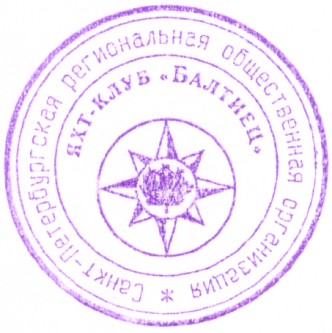 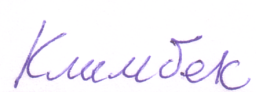 __________________В.Р. КлимбекПОЛОЖЕНИЕ ОСОРЕВНОВАНИЯХ
VII Соревнования  по парусному спорту в классе сноукайтинг«Петергофский Марафон – Петергофский Десант» 
17 марта  2018 г.                                                                      г. Санкт-Петербург
 
1.    Общие положения. 
 V Соревнования  по парусному спорту в классе сноукайтинг «Петергофский Марафон – Петергофский Десант» (далее - Соревнования) проводятся в соответствии с календарным планом  СПБ РОО «Яхт-клубом «Балтиец». 
2.    Цели и задачи.
Основные цели и задачи Соревнований  по парусному спорту в классе сноукайтинг «Петергофский Марафон – Петергофский Десант»  следующие:.       увековечивание подвига героических  Морских Десантов  (октябрь 1941 г.);
·       популяризация сноукайтинга среди жителей Санкт-Петербурга и России;
·       выявление сильнейших спортсменов; 
·       повышение мастерства и поддержание спортивной формы; 
·       встреча всех заинтересованных в развитии кайтинга людей, обмен опытом, планами,
впечатлениями; 
·       повышения роли физической культуры и спорта в деле всестороннего развития личности;
·       пропаганды здорового образа жизни, формирования позитивных жизненных установок у подрастающего поколения;
·       укрепления дружеских и спортивных связей с регионами России.
 
3.    Организаторы соревнований:
·       СПб РОО «Санкт-Петербургский яхт-клуб «Балтиец»;
·       Кайт-клуб «OverPower».
Непосредственное руководство проведением соревнований возлагается на СПб РОО «Яхт-клуб «Балтиец». Во время проведения заездов руководство возлагается на Гоночный комитет соревнований.
4.    Место проведения.
Соревнования проводятся   17.03.2018 (18.03.2018 – резервный день) на базе СПб РОО
«Яхт-клуб «Балтиец», расположенного по адресу Санкт-Петербург, Петергофское шоссе, 75, к.2.  Базовый лагерь соревнований и рейс-офис будут располагаться там же. 
Непосредственно соревнования будут проводиться на льду Финского залива в районе яхт-клуба «Балтиец». 
5.    Правила.
5.1. Соревнования проводятся по правилам в смысле определения, содержащегося в Правилах Парусных Гонок.
5.2. Соревнования проходят согласно Гоночной Инструкции, Положению и ППГ 2017 (приложение F) в указанном порядке приоритета. 
6.    Заявки и допуск
6.1. Соревнования проводятся в следующих классах  (определяется применяемым оборудованием): 
·        «Оpen» (открытый класс), (ограничений нет); 
·        «Бокс 15» (лыжи не длиннее 217 см., количество секций купола не больше 45 у парафойла, максимальная площадь купола кайта - 15 метров). Баллонные кайты - любые; 
·        Сноуборд (ограничений нет).
При регистрации каждый участник указывает в Заявке на соревнование выбранную им основную зачетную группу (п.6.1.) и уплачивает установленный стартовый взнос.
Участник не может покинуть зачетную группу  и обязуется соответствовать налагаемым ей ограничениям вплоть до окончания соревнований. 
В случае выбора участия в нескольких классах (при соответствии оборудования ограничениям класса), участник уплачивает соответствующее количество стартовых взносов.
6.2. Соревнования проводятся в дисциплине Марафон.
6.3. Зачеты: 
·        Общий - все участники по основным зачетным группам (во всех классах); 
·        Сеньоры - участники старше 50 лет на 17.03.2018; 
·        Женщины. 
 Зачетная группа считается сформированной, если в нее заявлено 3 и более участников. 
 
7.    Календарь соревнований.
        Суббота 17.03.2018
10:00 – Начало регистрации
11:50 – Окончание регистрации 
12:00 – Открытие соревнований, подъем флага, шкипер-митинг (инструктаж
участников Гоночным комитетом) 
13:00 -  Старт первой гонки. Курс-рейс. 1 гонка. 17-00 – Награждение победителей и призеров.
Воскресенье 18.03.2018 - резервный день. 
 
Планируемое время сигнала «Предупреждение» 1-й гонки дня – 13:00.
Продолжительность гоночного дня, время его начала и завершения определяется Гоночным комитетом соревнований в зависимости от погодных условий.
8.    Обмер 
Регистрация в классе  носит декларативный характер. 
Функция обмера купола с целью установления соответствия классу возлагается на самого заявителя.
Судейская коллегия производит обмер куполов только по требованию участников в спорных ситуациях и при наличии разумного сомнения. В таком случае купол должен быть предоставлен ей для обмера.
9.    Дистанция. 
Дистанция (трапеция, треугольник, петля либо их комбинация) приводится в Гоночной
Инструкции и обозначается на схеме. Гоночная инструкция и схема гонки вывешивается на стенде у кают-компании яхт-клуба «Балтиец» (рейс-офис).
10. Условия допуска участников и стартовый взнос
Соревнования личные. К участию допускаются спортсмены, своевременно подавшие заявку на участие, уплатившие стартовый взнос и согласные с условиями проведения соревнований.
Лица младше 18 лет должны предъявить копию Положения, сопровожденную письменным согласием родителей на выступление данного лица в соревновании.
Предварительные заявки на участие могут быть направлены в оргкомитет соревнований:
·        По адресу: Яхт-клуб «БАЛТИЕЦ», 198206 Санкт-Петербург, Петергофское шоссе д. 75
корп.2.
·        По E-mail: anunetu@gmail.com;
·        На сайте: www.baltclub.com.
Место регистрации (17.03.2018) рейс-офис (кают-компания яхт-клуба «Балтиец»).
Невозвращаемый стартовый взнос для участия взрослых спортсменов в соревнованиях составляет 500 рублей, и уплачивается при регистрации. Участники, не достигшие 18 лет, стартовый взнос не оплачивают.
Гоночная майка с номером предоставляется организаторами соревнований бесплатно и
возвращается участниками после завершения соревнований.
11. Система зачета.
11.1. В классах  «Open», «Бокс 15» и «Сноуборд» очки считаются отдельно в каждом классе. В зачётах (сеньоры, женщины) очки считаются из общей таблицы класса.
11.2. Соревнование считается состоявшимся при проведении 1 гонки. 
12. Погодные ограничения. 
Гонка не может быть начата до тех пор, пока гоночный комитет не удостоверится, что
условия благоприятны для честной спортивной борьбы.  
Гонки могут быть прекращены, отложены, перенесены в зависимости от погодных условий.
13. Гоночная инструкция. 
Гоночная инструкция находится у главного судьи, вывешивается на стенде в кают-компании и оглашается на шкипер-митинге.
14. Наказания и протесты.
14.1. Применяется балльная система штрафов и система оправдания, приведенная в
Гоночной Инструкции.
14.2. Протестовый взнос отсутствует.  Время подачи протестов – 30 мин. После прибытия гоночного комитета с рейс-офис по завершении гонки.
15. Награждение.
15.1. Занявшие призовые места спортсмены награждаются грамотами, медалями, кубками и призами.
15.2. Спонсоры и организаторы соревнований могут также дополнительно учредить призы.
16. Реклама. 
Спортсмены могут быть обязаны нести рекламу, выбранную и предоставленную проводящей организацией. Участники соревнований не вправе отказываться от общения с представителями СМИ, обслуживающих соревнования, и обязаны во время возможных интервью быть в гоночных майках данного соревнования.
17. Отказ от ответственности.
Все участники должны официально зарегистрироваться и подписать "Декларацию о личной ответственности". Каждый участвует в соревновании на свой страх и риск.
Регистрируясь, участник добровольно возлагает на себя обязанность подчиняться Положению, перечисленным в нем Правилам, уважать решения организаторов и судейской бригады.
Организаторы не несут ни коллективной, ни личной ответственности за какой-либо моральный или материальный ущерб участников или третьих лиц, либо случаи травм или смерти, произошедшие в связи с соревнованием или до него, или после него. 
Каждый участник обязан сделать все возможное для обеспечения собственной безопасности и безопасности окружающих. 
Во время выступлений участник обязан быть в защитном шлеме и стартовой майке. Ответственность за читаемость номера на стартовой майке лежит на спортсмене. 
В целях предотвращения травм, организаторы настоятельно рекомендуют использование
налокотников, наколенников и теплой одежды.
 
18. Обеспечение безопасности участников и зрителей.
В целях обеспечения безопасности участников и зрителей, разрешается проводить
соревнования только на спортивных сооружениях, отвечающих требованиям соответствующих правовых актов, действующих на территории Российской Федерации по вопросам обеспечения общественного порядка и безопасности участников и зрителей. А также при условии наличия актов готовности физкультурного или спортивного сооружения к проведению мероприятий, утверждённых в установленном порядке и в соответствии с постановлением Правительства Санкт-Петербурга от 18.04.2014 года № 353 «Об утверждении Правил обеспечения безопасности при проведении официальных спортивных соревнований».
Медицинское обслуживание осуществляет медицинский персонал предоставляемый организацией непосредственно проводящей соревнования.
 
19. Страховка. 
На время соревнований каждый участник должен быть застрахован и иметь действующий  медицинский полис (ОМС и\или ДМС) с достаточной суммой страхового покрытия для данного вида соревнований и соответствующих рисков, который должен быть предъявлен по требованию организаторов соревнований.
20. Финансирование. 
Организатор соревнований, СПб РОО «Яхт-клуб «Балтиец» несет расходы по организации
соревнований,  судейства соревнований и награждения победителей. 
Все расходы по участию спортсменов в соревнованиях несут командирующие организации или сами спортсмены. 
21. Организация соревнований. 
Командор яхт-клуба "Балтиец": Климбек Владимир Рудольфович.
Директор соревнований, вице-командор я\к «Балтиец»: Рыбкин Геннадий 
(+7 952 386 7940) - rybking@bk.ru 
Ст. судья соревнований: Кибирев Дмитрий.
Гл. секретарь: Полякова Анна. 
 
Данное Положение является приглашением для участия в турнире.